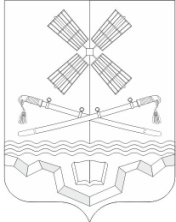 РОССИЙСКАЯ ФЕДЕРАЦИЯРОСТОВСКАЯ ОБЛАСТЬТАРАСОВСКИЙ РАЙОНМУНИЦИПАЛЬНОЕ ОБРАЗОВАНИЕ «ТАРАСОВСКОЕ СЕЛЬСКОЕ ПОСЕЛЕНИЕ»АДМИНИСТРАЦИЯ ТАРАСОВСКОГО СЕЛЬСКОГО ПОСЕЛЕНИЯРАСПОРЯЖЕНИЕ15.12.2022 года   №   87п. Тарасовский«Об использовании пиротехнической продукции»В целях реализации Постановления Правительства Российской Федерации от 16.09.2020 года № 1479 «Об утверждении Правил противопожарного режима в Российской Федерации» (раздел ХХIII. Применение и реализация пиротехнических изделий бытового назначения), в соответствии с распоряжением Главы Администрации Тарасовского района Ростовской области № 98 от 14.12.2021 года «Об использовании пиротехнической продукции» № 42 от 15.12.2022 года, в целях обеспечения безопасности граждан, зажиты их жизни и здоровья, охраны окружающей среды при использовании пиротехнической продукции, считаю необходимым:1.Запретить использование пиротехнических изделий:а) в помещениях, зданиях и сооружениях любого функционального назначения, за исключением применения специальных сценических эффектов, профессиональных пиротехнических изделий и огневых эффектов, для которых разработан комплекс дополнительных инженерно-технических мероприятий по обеспечению пожарной безопасности;б) на территориях взрывоопасных и пожароопасных объектов, в полосах отчуждения железных дорог, нефтепроводов, газопроводов и линий высоковольтной электропередачи;в) на кровлях, покрытии, балконах, лоджиях и выступающих частях фасадов зданий (сооружений);	г) во время проведения митингов, демонстраций, шествий и пикетирования;д) на территориях особо ценных объектов культурного наследия народов Российской Федерации, памятников истории и культуры, кладбищ и культовых сооружений, заповедников, заказников и национальных парков;е) при погодных условиях, не позволяющих обеспечить безопасность при их использовании;ж) лицам, не преодолевшим возрастного ограничения, установленного производителем пиротехнического изделия.2. Установить, что при проведении фейерверков ответственность за Применение и реализацию пиротехнических изделий бытового назначения, соблюдением требований Постановления Правительства РФ от 16.09.2020 № 1479 «Об утверждении Правил противопожарного режима в Российской Федерации», безопасность при устройстве фейерверков возлагается на лиц, являющихся организатором проведения  фейерверков.3. Руководителям и собственникам мест, с массовым пребыванием  людей, обеспечить выполнение мероприятий по противопожарной и антитеррористической защищенности лиц пребывающих в этих местах.         4. Настоящее распоряжение вступает в силу с момента подписания.	5. Настоящее распоряжение подлежит опубликованию на официальном сайте Администрации Тарасовского сельского поселения в информационно-коммуникационной сети «Интернет».         	6. Контроль за исполнением настоящего распоряжения оставляю за собой.Глава  АдминистрацииТарасовского сельского поселения			                           А.В. Бахаровский 